	บันทึกข้อความ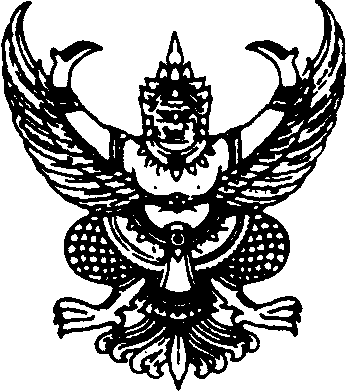 ส่วนราชการ   องค์การบริหารส่วนตำบลเกษมทรัพย์  สำนักปลัด โทร.0-4400-9892                                    ที่   นม ๘๖๙๐1 /616	วันที่    2  พฤศจิกายน 2564       เรื่อง   รายงานการวิเคราะห์ผลการประเมินคุณธรรมและความโปร่งใสในการดำเนินงานขององค์กรปกครองส่วนท้องถิ่น (Integrity and transparency Assessment : ITA) ประจำปีงบประมาณ 2564 เรียน  นายกองค์การบริหารส่วนตำบลเกษมทรัพย์ / ผ่านปลัดองค์การบริหารส่วนตำบลเกษมทรัพย์เรื่องเดิม		๑. ตามที่ สำนักงาน ปปช. ได้กำหนดการประเมินคุณธรรมและความโปร่งใสในการดำเนินงานขององค์กรปกครองส่วนท้องถิ่น (Integrity and transparency Assessment: ITA) ประจำปีงบประมาณ๒๕๖๒ผ่านระบบเทคโนโลยีสารสนเทศ (ITAS) และผู้ดูแลระบบ(Admin),(ผู้บริหาร)หน่วยงาน ในระบบ(ITAS) ขององค์การบริหารส่วนตำบลเกษมทรัพย์ ได้ดำเนินการเสร็จเรียบร้อยแล้ว นั้น		๒. สำนักงาน ปปช.  ได้ดำเนินการประเมินผลการตอบแบบสอบถามจากแบบวัดการรับรู้ของผู้มีส่วนได้ส่วนเสียภายใน (IIT) แบบวัดการรับรู้ของผู้มีส่วนได้ส่วนเสียภายนอก (EIT) และการทำแบบสอบถามของผู้ดูแลระบบ(Admin) แบบตรวจการเปิดเผยข้อมูลสาธารณะ (OIT) ในระบบ(ITAS) ขององค์การบริหารส่วนตำบลเกษมทรัพย์ ประจำปีงบประมาณ 2564 และได้ประกาศผลคะแนนเสร็จเรียบร้อยแล้ว		ข้อเท็จจริง		 จังหวัดนครราชสีมาได้แจ้ง ผลการประเมินคุณธรรมและความโปร่งใสในการดำเนินงานขององค์กรปกครองส่วนท้องถิ่น (Integrity and transparency Assessment: ITA) ประจำปีงบประมาณ 256๔พร้อมให้องค์กรปกครองส่วนท้องถิ่น จัดทำรายงานการการวิเคราะห์ผลการประเมินคุณธรรมและความโปร่งใสในการดำเนินงานปีงบประมาณ ๒๕๖๔ เพื่อเป็นการนำผลการประเมินไปพิจารณาปรับปรุง พัฒนา และยกระดับ ตลอดจนเตรียมความพร้อมสำหรับการประเมิน ใน ปี งบประมาณ ๒๕๖๕ ต่อไป (เอกสาร ๑)		ข้อเสนอ 		     เพื่อให้การประเมินคุณธรรมและความโปร่งใสในการดำเนินงานของหน่วยงานภาครัฐ ในปีงบประมาณ ๒๕๖5 สามารถป้องกันการทุจริตได้อย่างมีประสิทธิภาพ และโปร่งใส เห็นควรดำเนินการตามการวิเคราะห์ความเสี่ยง และดำเนินการจัดทำมาตรการเพื่อขับเคลื่อนการส่งเสริมคุณธรรมและความโปร่งใสภายในหน่วยงานให้ดีขึ้นสำนักปลัด อบต.จึงได้วิเคราะห์ผลคะแนนการประเมินคุณธรรมและความโปร่งใสในการดำเนินงานขององค์กรปกครองส่วนท้องถิ่น (Integrity and transparency Assessment: ITA) ประจำปีงบประมาณ 2564 เพื่อปรับปรุงการทำงาน ในปีงบประมาณ พ.ศ. ๒๕๖5 ต่อไป		จึงเรียนมาเพื่อโปรดทราบ							     (นางสาวกัญญาณี ชายสำโรง)						               ผู้ช่วยเจ้าพนักงานธุรการความเห็นหัวหน้าสำนักปลัด.........-เพื่อโปรดทราบ..........................................................................................							จ.อ.							     (ปกรณ์ ทองเปลว)							     หัวหน้าสำนักปลัดความเห็น ปลัด อบต..........-เพื่อทราบ.............................................................................................................    							    (นายชูชาติ ท่อนสำโรง)						  ปลัดองค์การบริหารส่วนตำบลเกษมทรัพย์ความเห็น นายก อบต..........-ทราบ.............................................................................................................    							    (นายชูชาติ ท่อนสำโรง)						  ปลัดองค์การบริหารส่วนตำบล ปฏิบัติหน้าที่						   นายกองค์การบริหารส่วนตำบลเกษมทรัพย์รายงานผลการให้คะแนนการเปิดเผยข้อมูลสาธารณะ (OIT)ในการดำเนินงานของหน่วยงานภาครัฐในปี พ.ศ.2564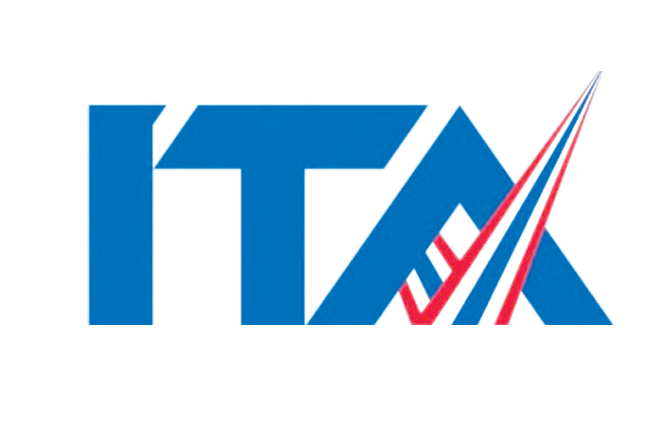 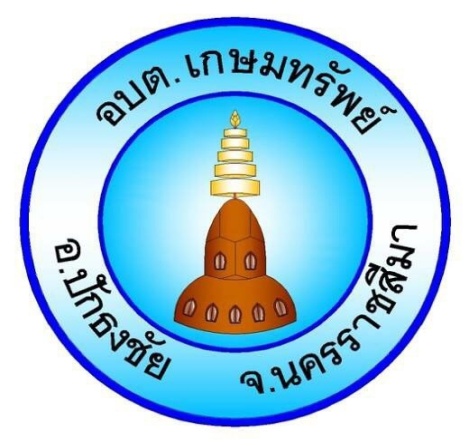 สำนักปลัดองค์การบริหารส่วนตำบลเกษมทรัพย์อำเภอปักธงชัย จังหวัดนครราชสีมารายงานผลการให้คะแนนการเปิดเผยข้อมูลสาธารณะ (Open Data Integrity and Transparency Assessment : OIT) ในการเข้าร่วมการประเมินคุณธรรมและความโปร่งใสในการดำเนินงานของหน่วยงานภาครัฐ (Integrity and Transparency Assessment : ITA) ปีงบประมาณ 2564องค์การบริหารส่วนตำบลเกษมทรัพย์ อำเภอปักธงชัย จังหวัดนครราชสีมา…………………………………….1.คะแนนการเปิดเผยข้อมูลสาธารณะ (Open Data Integrity and Transparency Assessment : OIT) ขององค์การบริหารส่วนตำบลเกษมทรัพย์ ปีงบประมาณ 2564 มีคะแนนรวมเท่ากับ 91.40 คะแนน ซึ่งจำแนกผลการประเมินตามคะแนนสูงสุดรายตัวชี้วัด ดังนี้ตารางผลการประเมินตามตัวชี้วัดการเปิดเผยข้อมูลสาธารณะ(Open Data Integrity and Transparency Assessment : OIT)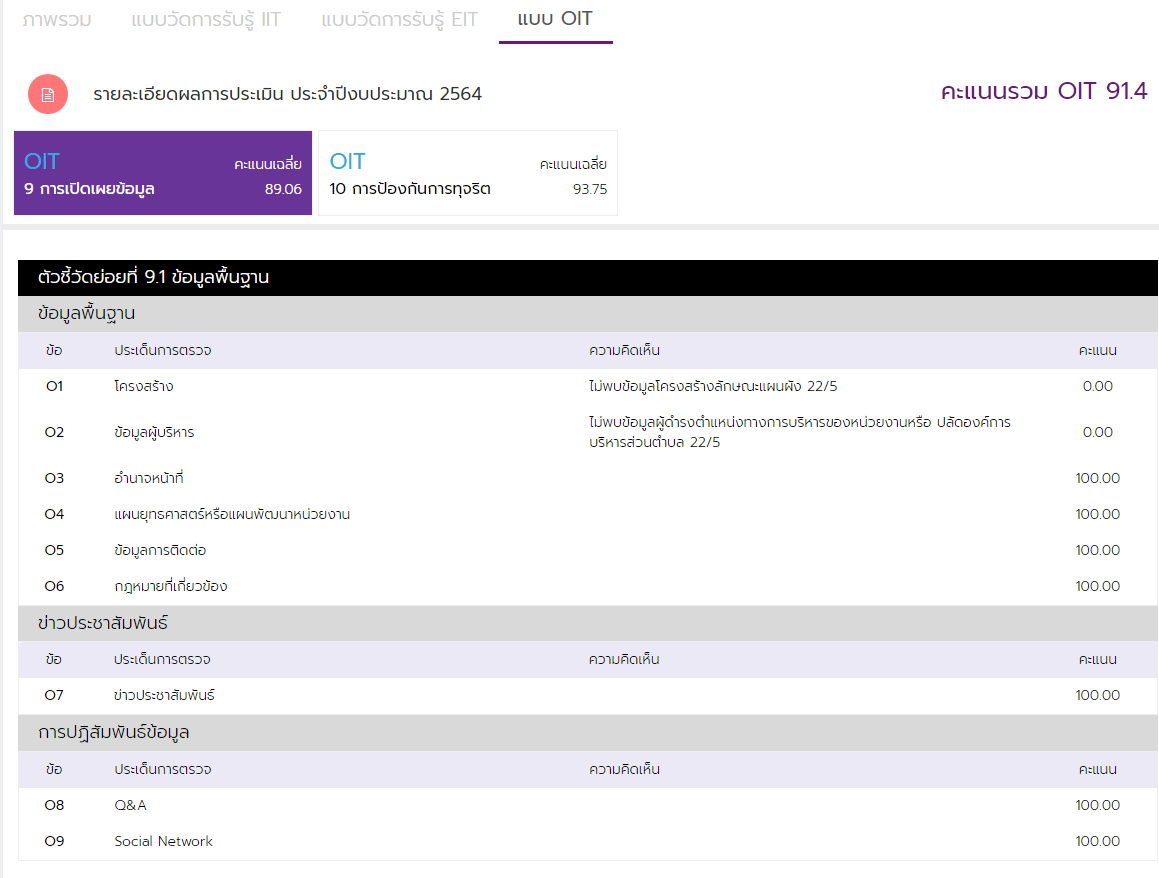 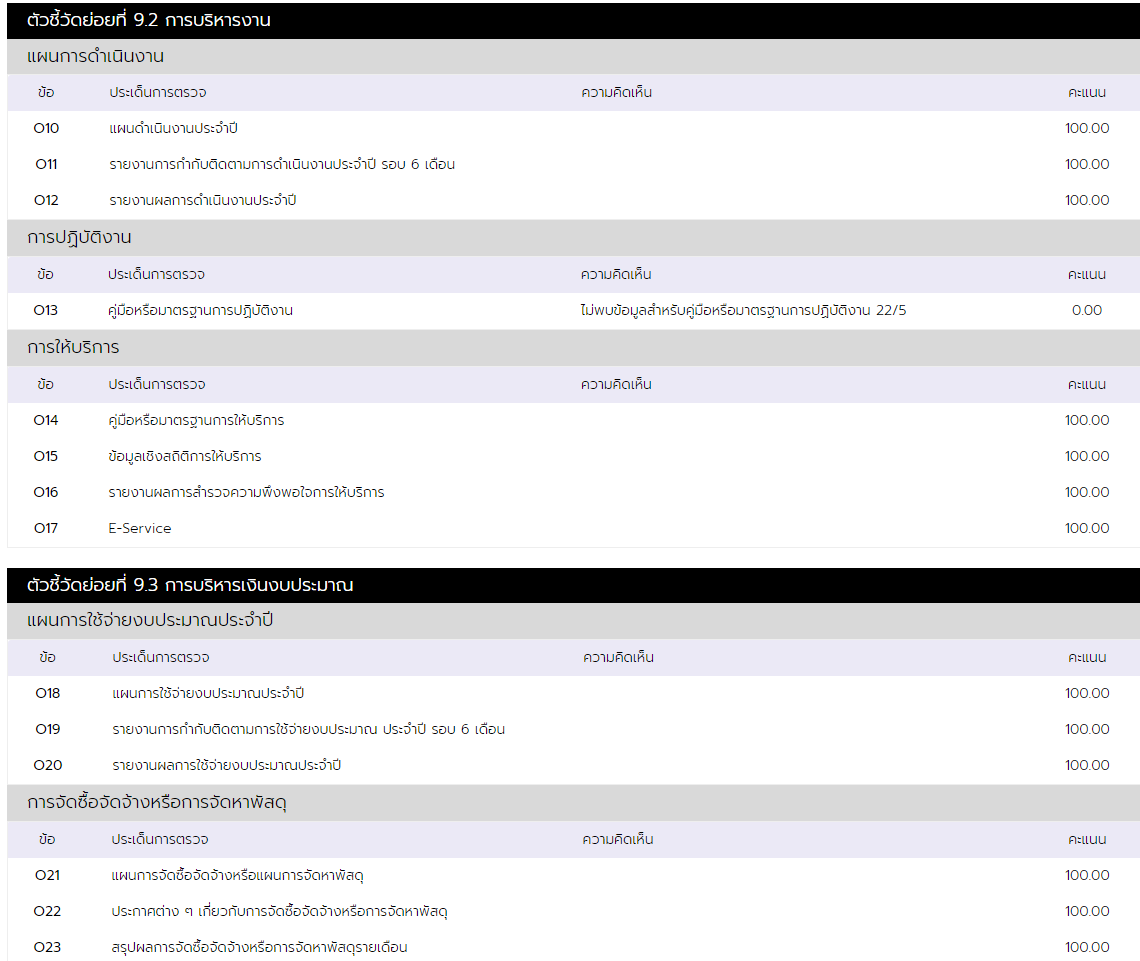 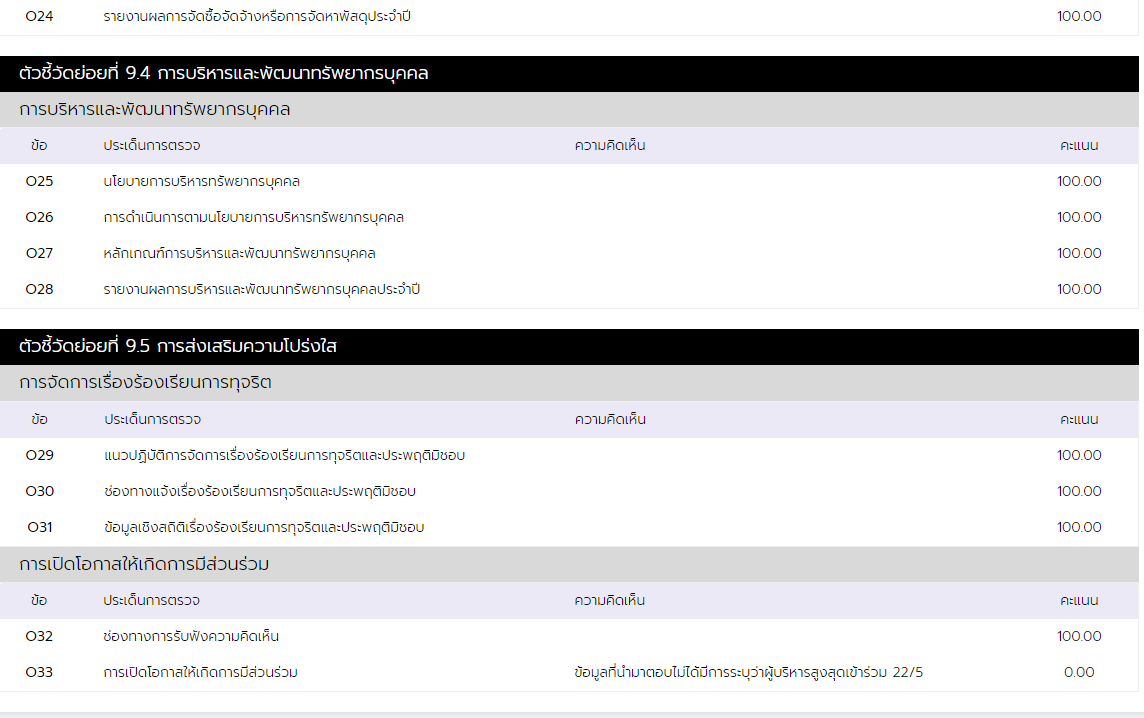 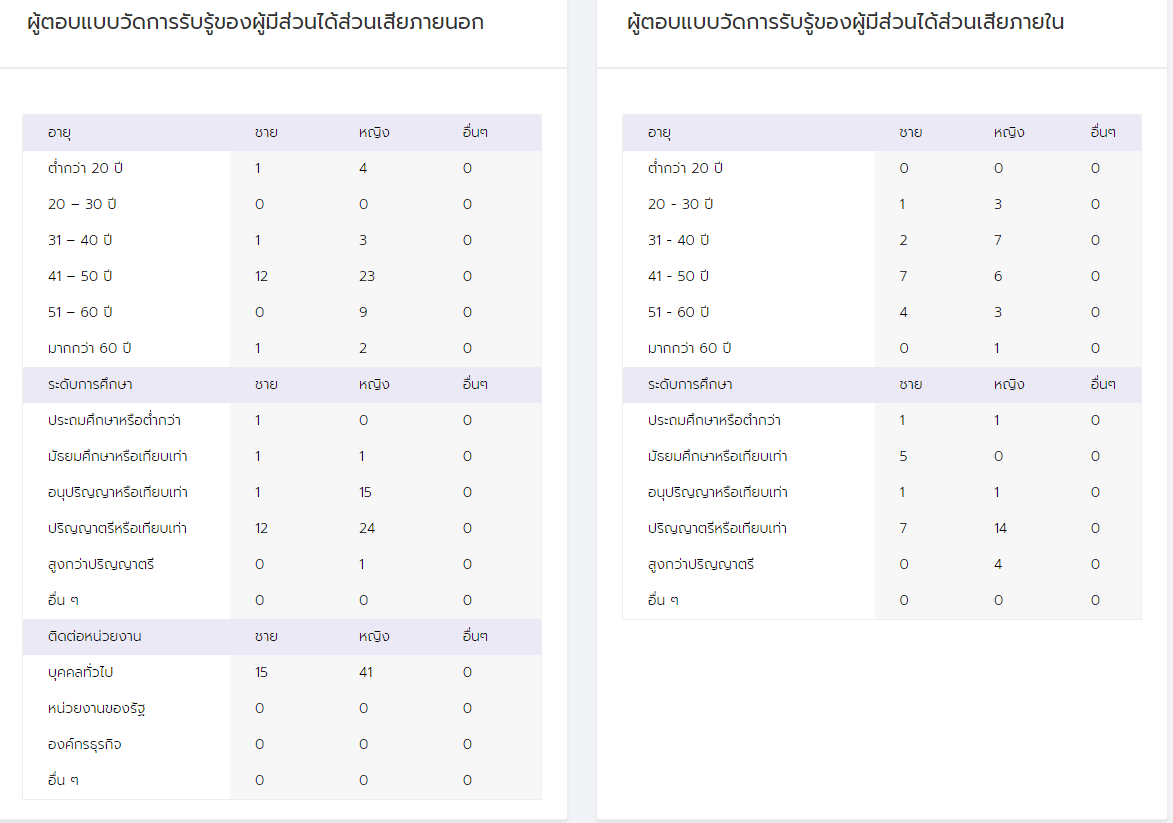 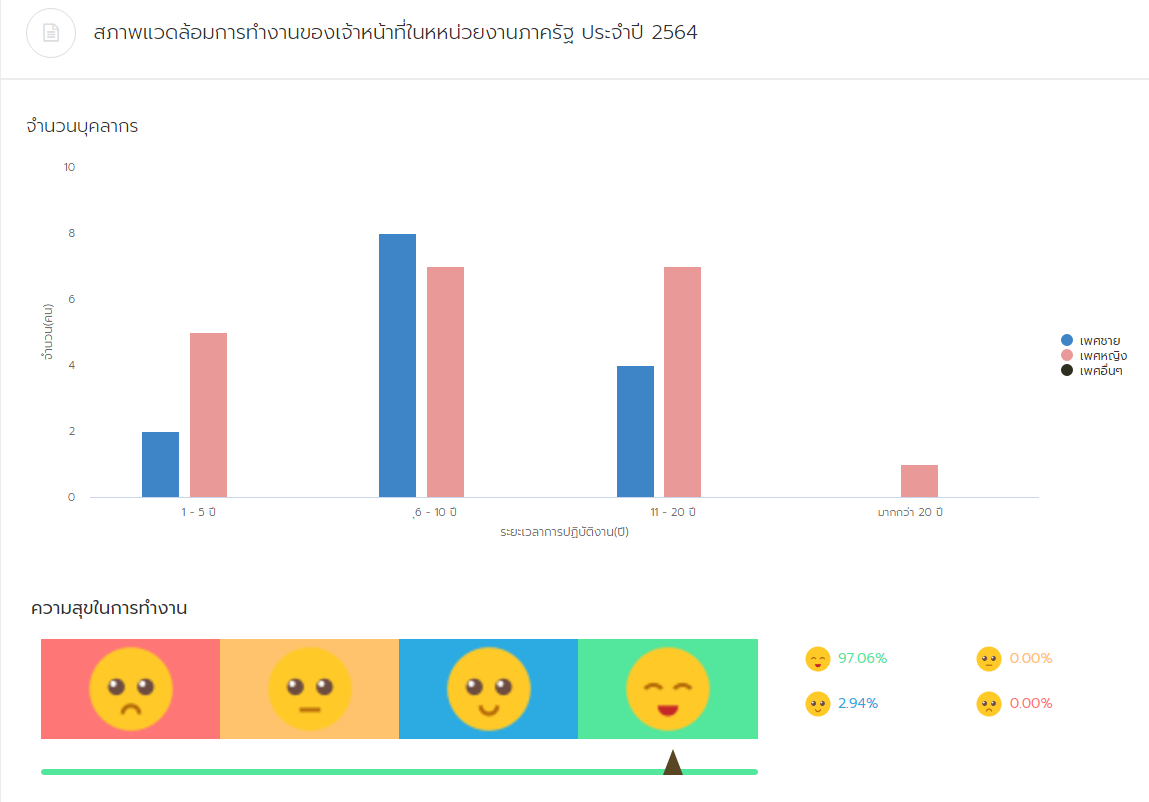 	ตามตารางสรุปได้ดั้งนี้ เมื่อพิจารณาข้อย่อยที่ผ่านมี 40 ข้อ และไม่ผ่านเกณฑ์การประเมิน จำนวน 4 ข้อ ได้แก่	1.ข้อ O1 โครงสร้าง ไม่พบข้อมูลโครงสร้างลักษณะแผนผัง	2.ข้อ O2 ข้อมูลผู้บริหาร ไม่พบข้อมูลผู้ดำรงตำแหน่งทางการบริหารของหน่วยงานหรือ ปลัดองค์การบริหารส่วนตำบล	3.ข้อ O13 คู่มือหรือมาตรฐานการปฏิบัติงาน ไม่พบข้อมูลสำหรับคู่มือหรือมาตรฐานการปฏิบัติงาน	4.ข้อ O33 ข้อมูลที่นำมาตอบไม่ได้มีการระบุว่าผู้บริหารสูงสุดเข้าร่วมสรุปผลการประเมินประจำปีงบประมาณ พ.ศ.2564 (เทียบกับปีงบประมาณ พ.ศ.2563) ดังนี้เครื่องมือตัวชี้วัด25632564การยกระดับผลคะแนนIIT1.การปฏิบัติหน้าที่91.0994.17เพิ่มขึ้นIIT2.การใช้งบประมาณ82.6395.13เพิ่มขึ้นIIT3.การใช้อำนาจ89.7992.07เพิ่มขึ้นIIT4.การใช้ทรัพย์สินของราชการ84.9492.87เพิ่มขึ้นIIT5.การแก้ไขปัญหาการทุจริต83.3499.76เพิ่มขึ้นEIT6.คุณภาพการดำเนินงาน66.1787.03เพิ่มขึ้นEIT7.ประสิทธิภาพการสื่อสาร76.9993.16เพิ่มขึ้นEIT8.การปรับปรุงการทำงาน69.7991.97เพิ่มขึ้นOIT9.การเปิดเผยข้อมูล47.7589.06เพิ่มขึ้นOIT10.การป้องกันการทุจริต6.2593.75เพิ่มขึ้นคะแนนเฉลี่ย85.0192.22ระดับการประเมินDA